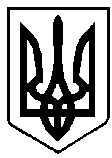                Проєкт Д.Ющук                ВАРАСЬКА МІСЬКА РАДАВИКОНАВЧИЙ КОМІТЕТВАРАСЬКОЇ МІСЬКОЇ РАДИР І Ш Е Н Н Я01 серпня  2022 року			      		        №243-ПРВ-22-4350Про виділення коштів з резервного фонду бюджету Вараської міської територіальної громади	У зв’язку з воєнним станом в Україні введеним із 24 лютого 2022 року відповідно до Указу Президента України від 24 лютого 2022 року №64 «Про введення воєнного стану в Україні» (зі змінами), Закону України «Про затвердження Указу Президента України «Про введення воєнного стану в Україні» від 24 лютого 2022 року №2102-IX, враховуючи Тимчасовий порядок виділення та використання коштів з резервного фонду бюджету в умовах воєнного стану, затверджений постановою Кабінету Міністрів України від 01 березня 2022 року №175, постанову Кабінету Міністрів України від 09 червня 2021 №590 «Про затвердження Порядку виконання повноважень Державною казначейською службою в особливому режимі в умовах воєнного стану»,  відповідно до статті 24 Бюджетного кодексу України, керуючись статтями 28, 40, частина 6 статті 59 Закону України «Про місцеве самоврядування в Україні»,  виконавчий комітет Вараської міської радиВ И Р І Ш И В:1. Виділити кошти з резервного фонду бюджету Вараської міської  територіальної громади (КПКВК МБ 3718710 «Резервний фонд місцевого бюджету» КЕКВ 9000 «Нерозподілені видатки») на безповоротній основі в сумі 20 382 237,00 гривень за такими напрямками використання:           придбання спецтехніки та спец обладнання, а саме: машина дорожня комбінована МКД-60 на базі самоскиду Ford-3542D в кількості 1 штука на суму 6 600 000,00 гривень; універсальний екскаватор-навантажувач 3СХ СONTRACTOR в кількості 1 штука на суму 4 140 000,00 гривень; навісне обладнання до універсального навантажувача Bobcat S650H: (розколювач дерев в кількості 1 штука на суму 244 200,00 гривень, ківш з захватом в кількості 1 штука на суму 173 900,00 гривень, щітка з бункером в кількості 1 штука на суму 329 300,00 гривень, щітка поворотна в кількості 1 штука на суму 266 400,00 гривень, бурова установка в кількості 1 штука на суму 351 500,00 гривень, вібраційний каток в кількості 1 штука на суму 795 500,00 гривень, дорожня фреза в кількості 1 штука на суму 777 000,00 гривень, мульчер в кількості 1 штука на суму 869 500,00 гривень, траншеєкопач в кількості 1 штука  на суму 728 900,00 гривень); піскорозкидач RPS-1500 на двомісному причепі (без гальм) з реєстраційними документами в кількості 1 штука на суму 305 000,00  гривень; піскорозкидач Pronar T-130 в кількості 1 штука на суму 650 000,00 гривень; заливальник швів ВРМ-500 на двомісному причепі з реєстраційними документами в кількості 1 штука на суму 1 246 000,00 гривень; тепловий спис HL-1 в кількості 1 штука на суму 88 000,00 гривень; міні-асфальтний завод/рециклер асфальтобетону RA-800 на причепі без гальм в кількості 1 штука на суму 973 000,00 гривень на загальну суму 18 538 200,00 гривень по КПКВК МБ 1218775 «Інші заходи за рахунок коштів резервного фонду місцевого бюджету» КЕКВ 3210 «Капітальні трансферти підприємствам (установам, організаціям)»;капітальний ремонт частини приміщення головного корпусу під травматологічний пункт Комунального некомерційного підприємства Вараської міської ради «Вараська багатопрофільна лікарня» за адресою: вул. Енергетиків, . Вараш, Рівненської області. Коригування»  – 424 405,00 гривень  по КПКВК МБ 1218775 «Інші заходи за рахунок коштів резервного фонду місцевого бюджету» КЕКВ 3132 «Капітальний ремонт інших об’єктів»;капітальний ремонт покрівлі будинку культури за адресою: вулиця Рафалівська, 125б, село  Більська Воля,  Вараського району Рівненської області – 64 900,00 гривень  по КПКВК МБ 1218775 «Інші заходи за рахунок коштів резервного фонду місцевого бюджету КЕКВ 3132 «Капітальний ремонт інших об’єктів»;капітальний ремонт індивідуальних теплових пунктів (ІТП) та трубопроводу холодного водопостачання (встановлення приладів обліку) у житлових будинків міста Вараш,  Вараського району, Рівненської області – 97 800,00 гривень  по КПКВК МБ 1218775 «Інші заходи за рахунок коштів резервного фонду місцевого бюджету КЕКВ 3131 «Капітальний ремонт житлового фонду (приміщень)»;розроблення проекту організації дорожнього руху на вулицях та дорогах міста Вараш, Вараського району, Рівненської області – 361 115,00 гривень  по КПКВК МБ 1218775 «Інші заходи за рахунок коштів резервного фонду місцевого бюджету» КЕКВ 2240 «Оплата послуг (крім комунальних)»;поточний ремонт підвального приміщення будинку для обслуговування жителів с.Заболоття за адресою: вулиця Соборна 10а, село Заболоття, Вараського району, Рівненської області – 895 817,00 гривень  по КПКВК МБ 1218775 «Інші заходи за рахунок коштів резервного фонду місцевого бюджету» КЕКВ 2240 «Оплата послуг (крім комунальних)».2. Визначити головним розпорядником коштів, в межах направлених призначень, департамент житлово-комунального господарства,  майна та будівництва виконавчого комітету Вараської міської ради, якому забезпечити цільове використання коштів резервного фонду на   суму   20 382 237,00 гривень. 	3. Відділу бухгалтерського обліку та звітності департаменту житлово-комунального господарства,  майна та будівництва виконавчого комітету Вараської міської ради підготувати необхідні документи та розрахунки для внесення   змін   до   кошторису   та  плану  асигнувань  на  2022  рік   на   суму   20 382 237,00 гривень.	4. Фінансовому управлінню виконавчого комітету Вараської міської ради внести зміни до розпису бюджету Вараської міської територіальної громади на 2022 рік та врахувати зазначені зміни при проведенні фінансування департаменту житлово-комунального господарства,  майна та будівництва виконавчого комітету Вараської міської ради.	5. Контроль за виконанням рішення покласти на міського голову.Міський голова						                Олександр МЕНЗУЛ